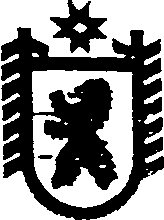 Республика КарелияАДМИНИСТРАЦИЯ ЧЕРНОПОРОЖСКОГО СЕЛЬСКОГО ПОСЕЛЕНИЯПОСТАНОВЛЕНИЕот  11 декабря   2017 г.  №  50п. Черный порог О внесении изменений в Постановление администрации Чернопорожского сельского поселения от 30 сентября 2015 г. № 31 « Об утверждении Перечня муниципальных услуг, предоставляемых администрацией Чернопорожского сельского поселения»       В соответствии с  Федеральным законом от 27.07.2010 № 210-ФЗ «Об организации предоставления   государственных и муниципальных услуг», Законом Республики Карелия от 29.12.2015 г. №  1980 –ЗРК «О перераспределении полномочий по предоставлению земельных участков, государственная собственность на которые не разграничена, между органами местного самоуправления муниципальных образований в Республике Карелия и органами государственной власти Республики Карелия»,  в соответствии с пунктом 4 статьи 2 ФЗ от 25 октября 2001 г. № 137- ФЗ «О введении в действие Земельного кодекса Российской Федерации», частью 1.2 статьи 17 ФЗ от 06 октября 2003 года № 131 ФЗ «Об общих принципах организации местного самоуправления в Российской Федерации»,Администрация Чернопорожского сельского поселения постановляет:Исключить из перечня государственных услуг предоставляемых администрацией Чернопорожского сельского поселения, в рамках переданных полномочий Российской Федерации, услуги в сфере земельных отношений:          «предварительное согласование предоставления земельного участка, государственная собственность на который не разграничена»;          «предоставление земельных участков, государственная  собственность на которые   не разграничена, без проведения торгов»;          «предоставление земельных участков, государственная  собственность на которые   не разграничена, на торгах»;          «утверждение схемы расположения земельного участка или земельных участков, государственная собственность на которые не разграничена, на кадастровом плане территории»;2.   Обнародовать настоящее постановление путем размещения официального текста в    информационного – телекоммуникационной сети «Интернет» на официальном сайте администрации Чернопорожского сельского поселения http://home.onego.ru/~segadmin/ omsu_selo_cherny_porog.htm.Глава Чернопорожского сельского поселения:                                             С.А. Потапов      УТВЕРЖДЕНпостановлением администрацииЧернопорожского сельского поселения                  от 11 декабря  2017 года № 50Перечень муниципальных услуг, предоставляемых администрацией Чернопорожского сельского поселения.Услуги в сфере культуры и спорта1. Предоставление информации об объектах культурного наследия местного значения, находящихся на территории муниципального образования и включенных в единый государственный реестр объектов культурного наследия (памятников истории и культуры) народов Российской Федерации.Услуги в сфере социальной защиты населения2.Доплата к страховой пенсии по старости (инвалидности) муниципальным служащим, вышедшим на страховую пенсию по старости (инвалидности), в установленном Уставом муниципального образования порядке.Услуги в сфере жилищно-коммунального хозяйства, имущественного комплекса 3.  Выдача копии финансово-лицевого счета, выписки из домовой книги, карточки учета собственника жилого помещения, справок и иных документов в сфере жилищно-коммунального хозяйства. 4.   Предоставление муниципального имущества в собственность, аренду, в безвозмездное пользование, доверительное управление или на ином праве, предусматривающем переход прав владения и (или) пользования. 5.   Выдача выписок из реестра муниципального имущества.Услуги в сфере земельных отношений, строительства6. Рассмотрение ходатайств заинтересованных лиц о переводе из одной категории в другую земель (земельных участков), находящихся в муниципальной и частной собственности, за исключением земель сельскохозяйственного назначения.7. Выдача ордеров на проведение земляных работ.8. Присвоение объектам адресации адресов, аннулирование адресов.Услуги в сфере автотранспорта и дорожной деятельности9. Выдача специальных разрешений на движение по автомобильным дорогам местного значения  тяжеловесного и (или) крупногабаритного транспортного средства..Услуги муниципального архива10. Выдача муниципальным архивом архивных документов (архивных справок, выписок и копий).Услуги в сфере природопользования11.  Выдача разрешений на снос зеленых насаждений.Иные услуги12. Предоставление информации о деятельности органов местного самоуправления муниципального образования «Чернопорожское сельское поселение»